В соответствии со ст.28 Федерального закона Российской Федерации от 06.10.2003г № 131-ФЗ «Об общих принципах организации местного самоуправления в Российской Федерации», Уставом муниципального образования Новочеркасский сельсовет Саракташского района Оренбургской области, Положением об организации и проведении публичных слушаний или общественных обсуждений в муниципальном образовании Новочеркасский сельсовет  Саракташского района Оренбургской области, утвержденным решением Совета депутатов муниципального образования Новочеркасский сельсовет Саракташского района Оренбургской области от 31.03.2021 № 41:1.1.  Провести публичные слушания по вопросу «Об обсуждении проекта бюджета муниципального образования Новочеркасский сельсовет Саракташского района Оренбургской области на 2022 год и плановый период 2023-2024 годов»- 06.12.2021 года в 17.30 часов в конференц - зале администрации Новочеркасского сельсовета по адресу: Оренбургская область, Саракташский район, село Новочеркасск, ул.Центральная, 2 ,. 2. Разместить документы, относящиеся к предмету публичных слушаний, в местах  обнародования и в информационно-телекоммуникационной сети «Интернет», на официальном сайте администрации Новочеркасского сельсовета,3. Определить местом сбора предложений и замечаний всех заинтересованных лиц, в здании администрации Новочеркасского сельсовета.4.  Контроль за исполнением данного распоряжения оставляю за собой. 7. Настоящее распоряжение вступает в силу со дня его подписания и подлежит обнародованию и размещению на официальном сайте муниципального образования Новочеркасский  сельсовет  Саракташского района Оренбургской области в сети «Интернет».Председатель Совета депутатовНовочеркасского сельсовета                                                            Г.Е.МатвеевРазослано: депутатам-10, информационный стенд, официальный сайт администрации сельсовета.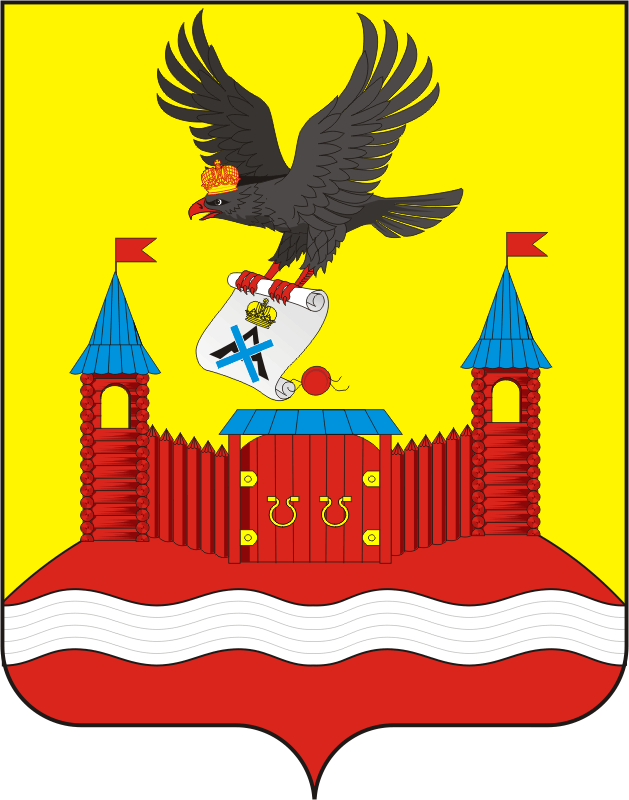 СОВЕТ ДЕПУТАТОВ МУНИЦИПАЛЬНОГО ОБРАЗОВАНИЯ НОВОЧЕРКАССКОГО СЕЛЬСОВЕТ САРАКТАШСКОГО РАЙОНА ОРЕНБУРГСКОЙ ОБЛАСТИР А С П О Р Я Ж Е Н И ЕСОВЕТ ДЕПУТАТОВ МУНИЦИПАЛЬНОГО ОБРАЗОВАНИЯ НОВОЧЕРКАССКОГО СЕЛЬСОВЕТ САРАКТАШСКОГО РАЙОНА ОРЕНБУРГСКОЙ ОБЛАСТИР А С П О Р Я Ж Е Н И Е24.11.2021  № 11с. НовочеркасскО назначении публичных слушаний по вопросу «Об обсуждении проекта бюджета муниципального образования Новочеркасский сельсовет Саракташского района Оренбургской области на 2022 год и плановый период 2023-2024 годов»